Pielikums Nr.1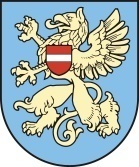  RĒZEKNES PILSĒTAS DOME RĒZEKNES PILSĒTAS PIRMSSKOLAS IZGLĪTĪBAS IESTĀDE „NAMIŅŠ”Reģ. Nr.   3101901622 , Kr. Valdemāra 3A, Rēzekne, Latvija LV-4601, tālr. 646-24397 , tālr./fax 4624397,  e-mail: namins@rezekne.lvIEKŠĒJIE NOTEIKUMIRēzeknē20.08.2020.                                                                                                     izglītojamo vecāku, likumisko pārstāvju un citu personu uzturēšanās kārtība iestādē Izdoti saskaņā ar Ministru kabineta 09.06.2020. noteikumiem Nr. 360 “Epidemioloģiskās drošības pasākumi Covid-19 infekcijas izplatības ierobežošanai”Rēzeknes pilsētas pirmsskolas izglītības iestādes “Namiņš” izglītojamo vecāku, likumisko pārstāvju un citu personu uzturēšanās kārtība iestādē (turpmāk tekstā – Kārtība) ir saistoša  Rēzeknes pilsētas pirmsskolas izglītības iestādes “Namiņš” (turpmāk tekstā – Iestāde) izglītojamo vecākiem, likumiskajiem pārstāvjiem (turpmāk tekstā – Vecāki) un citām personām, kas apmeklē Iestādi.Iestādē nedrīkst atrasties personas, kurām ir noteikta pašizolācija, mājas karantīna, izolācija vai kurām ir elpceļu infekcijas slimības pazīmes.Vecāku iesniegumus par bērnu uzņemšanu Iestāde pieņem klātienē, Kr.Valdemāra ielā 3A, Rēzeknē, iepriekš piesakot vizīti vadītājai (tālruņi: 64624397, 29357339), iesnieguma veidlapa pieejama Iestādes mājas lapā: http://naminsrezekne.lv/dokumenti-2/Visi apmeklētāji tiek pieņemti pēc iepriekšēja pieraksta (tālruņi: 64624397, 29357339);Apmeklētāji tiek reģistrēti apmeklētāju reģistrācijas žurnālā (Vārds, Uzvārds, kontakttālrunis). Personas dati tiks izmantoti epidemioloģijas pasākumu nodrošināšanai.Nepiederošām personām ieeja iestādes teritorijā ir aizliegta;Par katru nepiederošas personas ierašanās gadījumu darbiniekiem jāinformē Iestādes vadītāja vai dežurējošais administrācijas darbinieks, kuram informācija jānodod Iestādes vadītājai.Iestādei nepiederošās personas var atrasties Iestādes teritorijā un telpās tika ar Iestādes vadītājas atļauju.Bērnu vecāku un citu personu uzturēšanās iestādes telpās: Pārvietošanās ceļi pa Iestādes koridoriem:Grupas “Zaķītis” un grupas „Bitīte” bērnu vecāki izmanto Iestādes galveno ieeju (ar logo “Namiņš”) un dodas 2.stāvā uz grupām ievērojot distancēšanās principu;Grupas “Saulīte” un grupas „Vāverīte” bērnu vecāki izmanto Iestādes otro ieeju (pie virtuves) un dodas 2.stāvā uz grupām ievērojot distancēšanās principu;Mazbērnu grupas “Puķīte” un „Lācēni” bērnu vecāki izmanto savu grupu atsevišķas ieejas.Higiēnas nodrošināšana. Epidemioloģiskās drošības prasības, kas jāievēro bērnu vecākiem un citām personām uzturoties iestādē:Ienākot Iestādē, dezinficēt rokas ar spirtu saturošu roku dezinfekcijas līdzekli.Izvairīties no fiziska kontakta ar citām personām (piemēram, sasveicinoties).Izvairīties no pieskaršanās sejai ar rokām vai priekšmetiem.Novērsties nost no citiem cilvēkiem, kad klepo vai šķauda. Klepot un šķaudīt elkonī, aiz apģērba vai nosegt muti un degunu ar vienreizējo salveti, kuru pēc lietošanas izmest atkritumos.Bērnu vecākiem un citām personām ir pienākums ievērot Kārtību.Pirmsskolas izglītības iestādes “Namiņš” vadītāja:                                         I.Karpova                                                         vadītājas p.i.                                       V.Jakovenko